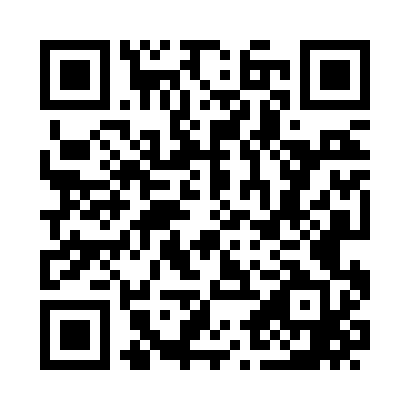 Prayer times for Zona, Louisiana, USAWed 1 May 2024 - Fri 31 May 2024High Latitude Method: Angle Based RulePrayer Calculation Method: Islamic Society of North AmericaAsar Calculation Method: ShafiPrayer times provided by https://www.salahtimes.comDateDayFajrSunriseDhuhrAsrMaghribIsha1Wed5:046:1612:574:357:398:512Thu5:036:1512:574:357:408:523Fri5:026:1412:574:357:418:534Sat5:016:1312:574:357:418:545Sun5:006:1212:574:357:428:556Mon4:596:1212:574:357:438:567Tue4:586:1112:574:357:438:578Wed4:576:1012:574:357:448:579Thu4:566:0912:574:357:458:5810Fri4:556:0812:574:357:458:5911Sat4:546:0812:574:357:469:0012Sun4:536:0712:574:357:479:0113Mon4:526:0612:574:357:479:0214Tue4:516:0612:574:357:489:0315Wed4:506:0512:574:357:499:0416Thu4:506:0412:574:357:499:0417Fri4:496:0412:574:357:509:0518Sat4:486:0312:574:357:519:0619Sun4:476:0312:574:357:519:0720Mon4:466:0212:574:357:529:0821Tue4:466:0212:574:357:529:0922Wed4:456:0112:574:357:539:0923Thu4:446:0112:574:357:549:1024Fri4:446:0012:574:357:549:1125Sat4:436:0012:574:357:559:1226Sun4:436:0012:574:357:569:1327Mon4:425:5912:584:357:569:1328Tue4:425:5912:584:367:579:1429Wed4:415:5912:584:367:579:1530Thu4:415:5812:584:367:589:1631Fri4:405:5812:584:367:589:16